Report Writing For University Students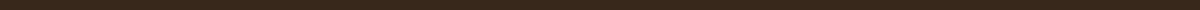 Title PageTitle: Concise and informative.Author's Name: Your full name.Course Details: Course code and name.Instructor's Name: Full name of your lecturer or supervisor.Date of Submission: Ensure this is accurate.AbstractA 200-300 word summary of your report’s objectives, methodology, key findings, and conclusions. It should be clear and standalone.Table of ContentsLists sections, sub-sections, and page numbers. Include lists of figures and tables if applicable.IntroductionIntroduce the topic, background information, and the purpose of the report. Outline the questions or hypotheses addressed and give a brief overview of the report’s structure.Literature Review (if applicable)Summarize and evaluate existing research relevant to your topic. This section demonstrates your understanding of the subject area and contextualizes your work.MethodologyDescribe how you conducted your research. Include details about data collection methods, participants, and processes. This section should be detailed enough for someone to replicate your study.Results or FindingsPresent the data collected during your research. Use tables, graphs, or charts to illustrate key points. Be objective and refrain from interpreting the data in this section.DiscussionInterpret the results, explaining their implications in the context of your research question or hypothesis. Discuss any patterns, anomalies, or unexpected findings. Compare your results with the literature reviewed earlier.ConclusionSummarize the main findings, their relevance, and the broader implications. Suggest recommendations for future research or practical applications based on your findings.ReferencesList all sources cited in your report. Adhere to the required citation style (APA, MLA, Chicago, etc.).AppendicesInclude any supplementary material (detailed tables, questionnaires, additional data). Each appendix should be labeled and referenced in the main text.Writing Tips:Clarity and Precision: Use clear, concise language. Avoid unnecessary jargon.Evidence-Based: Support your arguments with data or citations from credible sources.Formal Tone: Maintain a formal academic tone throughout the report.Consistency: Be consistent with formatting, citation style, and terminology.Proofreading: Review your report for spelling, grammar, and factual errors. Consider peer review for additional feedback.Writing a university report requires careful planning, research, and a clear understanding of the topic. By following this structured approach, you can effectively communicate your findings and contribute valuable insights to your field of study.